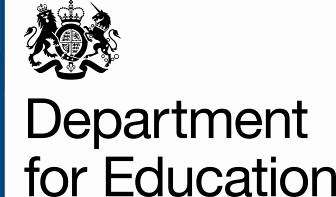 If you would prefer to respond online to this consultation please use the following link: https://www.education.gov.uk/consultationsInformation provided in response to this consultation, including personal information, may be subject to publication or disclosure in accordance with the access to information regimes, primarily the Freedom of Information Act 2000 and the Data Protection Act 1998.If you want all, or any part, of your response to be treated as confidential, please explain why you consider it to be confidential.If a request for disclosure of the information you have provided is received, your explanation about why you consider it to be confidential will be taken into account, but no assurance can be given that confidentiality can be maintained. An automatic confidentiality disclaimer generated by your IT system will not, of itself, be regarded as binding on the Department.The Department will process your personal data (name and address and any other identifying material) in accordance with the Data Protection Act 1998, and in the majority of circumstances, this will mean that your personal data will not be disclosed to third parties.If your enquiry is related to the DfE e-consultation website or the consultation process in general, you can contact Aileen Shaw in the Ministerial and Public Communications Division by e-mail: consultation.unit@education.gsi.gov.uk or by telephone: 0370 000 2288 or via the Department's 'Contact Us' page.Please insert an ‘x’ into one of the following boxes which best describes you as a respondent.Is the revised GCSE content in design and technology appropriate? Please consider:1 whether there is a suitable level of challengeIs the revised GCSE content in design and technology appropriate? Please consider:2 whether the content reflects what students need to know in order to progress to further academic and vocational educationIs the revised GCSE content in design and technology appropriate? Please consider:3 whether the amount of content in the qualification is appropriate and, if not, whether you have any suggestions for removing or adding contentEqualities Impact In accordance with the Equality Act 2010, public bodies must have “due regard”, when making decisions, to the need to eliminate discrimination, harassment, victimisation; advance equality of opportunity; and foster good relations, in relation to relevant protected characteristics. It would therefore be very helpful to understand if, in your view, there is any potential for the subject content to have a disproportionate impact upon any student with relevant protected characteristics under the Equality Act 2010. It would be particularly helpful to understand if any respondents have evidence to support concerns they may have about such impacts. 4 Do you think that the proposal has the potential to have a disproportionate impact, positive or negative, on specific students, in particular those with 'relevant protected characteristics'? (The relevant protected characteristics are disability, gender reassignment, pregnancy and maternity, race, religion or belief, sex and sexual orientation.)  Please provide evidence to support your response.5 How could any adverse impact be reduced and how could the subject content of the GCSE be altered to better advance equality of opportunity between persons who share a protected characteristic and those who do not share it? Please provide evidence to support your response.Thank you for taking the time to let us have your views. We do not intend to acknowledge individual responses unless you place an 'X' in the box below.Here at the Department for Education we carry out our research on many different topics and consultations. As your views are valuable to us, please confirm below if you would be willing to be contacted again from time to time either for research or to send through consultation documents?All DfE public consultations are required to meet the Cabinet Office Principles on ConsultationThe key Consultation Principles are:departments will follow a range of timescales rather than defaulting to a 12-week period, particularly where extensive engagement has occurred beforedepartments will need to give more thought to how they engage with and use real discussion with affected parties and experts as well as the expertise of civil service learning to make well informed decisions departments should explain what responses they have received and how these have been used in formulating policyconsultation should be ‘digital by default’, but other forms should be used where these are needed to reach the groups affected by a policythe principles of the Compact between government and the voluntary and community sector will continue to be respected.If you have any comments on how DfE consultations are conducted, please email: consultation.unit@education.gsi.gov.ukThank you for taking time to respond to this consultation.Completed responses should be sent to the address shown below by 26 August 2015Send by post to: Alex Smith, 2nd floor, DfE, Great Smith Street, London, SW1P 3BTSend by e-mail to: GCSEDesignTech.CONSULTATION@education.gsi.gov.ukConsultation Response FormConsultation closing date: 26 August 2015
Your comments must reach us by that dateDesign and Technology GCSETeacherParentSchoolOtherCollegeSubject AssociationYoung PersonHigher Education EstablishmentFurther Education EstablishmentAcademyEmployer / Business SectorLocal AuthorityTeacherAwarding OrganisationOrganisation representing school teachers and lecturersYesNo 